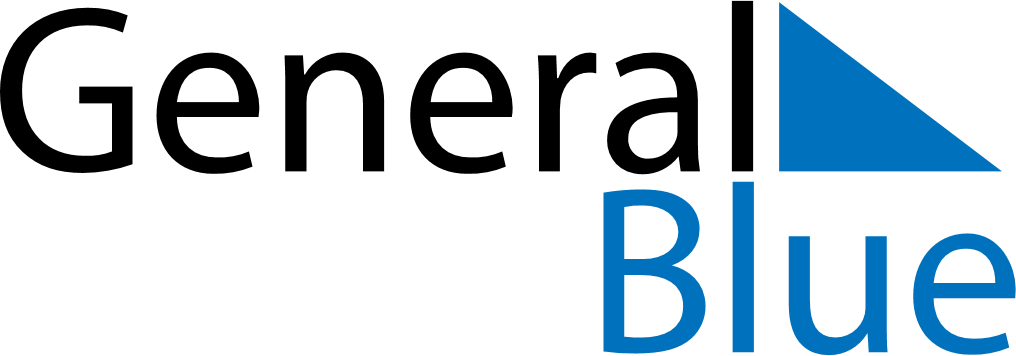 January 2028January 2028January 2028TogoTogoMONTUEWEDTHUFRISATSUN12New Year’s Day345678910111213141516Liberation Day171819202122232425262728293031